Bashkia selenice                                             Formulari Nr.3 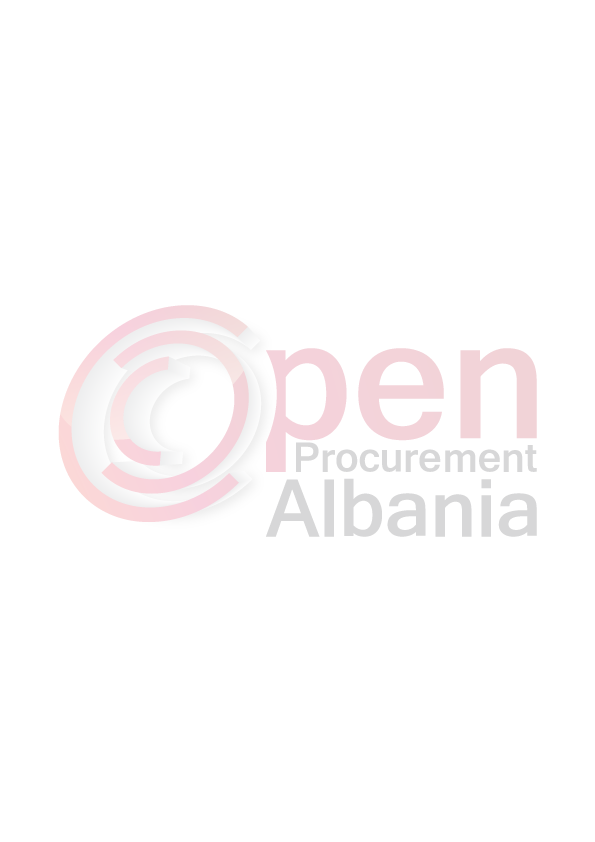 FTESA PER OFERTEEmeri dhe adresa e autoritetit kontraktor Emri             Bashkia selenice Adresa              selenice Tel/Faks             E-mail	admin@bashkiaselenice.comAdresa e iternetit  www.app.gov.alEmri dhe adresa e personit pergjegjesBashkia seleniceAdresa      seleniceTel/Faks   0392222450     ,E-mail   admin@bashkiaselenice.comA-kja do te zhvilloje proceduren ne prokurim me vlere te vogel me fond  limit 795000(Shtateqind e nentedhjete e pesemije  )Data e zhvillimit do te jete  date30 /03/2016 , ora08.00.00 ne adresen  www.gov.alJeni te lutur te paraqesni oferten tuja per kete objekt prokurimi me keto te dhena (specifikime teknike te mallit )/sherbimit/punes)Ofertuesi I renditur ne vend te pare para se te shpallet fitues duhet te paraqese Brenda 24 oreve   nga njoftimi I fituesit  Te paraqese gjithe dokumentacionin si subjket I licensuar *Qkr,  vertetimin e bankes dhe mostren e mallit Fondi limit i perllogaritur  795000(Shtateqind e nentedhjete e pesemije      ) leke  pa t.v.sh                                                   TITULLARI I AUTORITETIT KONTRAKTOR /OSE PERSONI IAUTORIZUAR PREJ TIJ                                                                        ___________________________Perparim Shametaj Fondi limit i perllogaritur  795000(Shtateqind e nentedhjete e pesemije      ) leke  pa t.v.sh                                                   TITULLARI I AUTORITETIT KONTRAKTOR /OSE PERSONI IAUTORIZUAR PREJ TIJ                                                                        ___________________________Perparim Shametaj 